.Start on LyricsVINE RIGHT, TOUCH, STEP TOUCHESLOCK STEP FORWARD, HOLD, JAZZ BOX TURNING 1/4 RIGHTThis is an easy dance that makes you feel like you own the dance floorFly Me to the Moon AB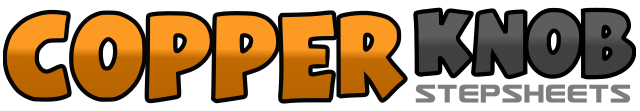 .......Count:16Wall:4Level:Absolute Beginner.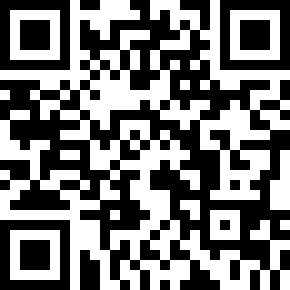 Choreographer:Sonja Hemmes (USA) - August 2018Sonja Hemmes (USA) - August 2018Sonja Hemmes (USA) - August 2018Sonja Hemmes (USA) - August 2018Sonja Hemmes (USA) - August 2018.Music:Fly Me to the Moon - Scooter Lee : (Album: Test of Time)Fly Me to the Moon - Scooter Lee : (Album: Test of Time)Fly Me to the Moon - Scooter Lee : (Album: Test of Time)Fly Me to the Moon - Scooter Lee : (Album: Test of Time)Fly Me to the Moon - Scooter Lee : (Album: Test of Time)........1-2Step right to right side, step left behind right3-4Step right to right side, touch left next to right5-6Step left to left side, touch right next to left7-8Step right to right side, touch left next to right1-2Step left forward, step right forward behind left3-4Step left forward, hold5-6Step right forward, step left back7-8Step right forward turning ¼ right, step left next to right